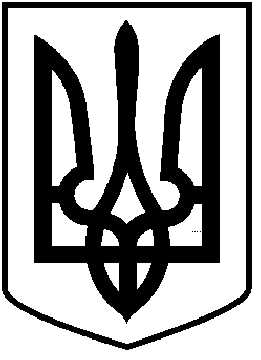     ЧОРТКІВСЬКА  МІСЬКА  РАДА      СІМДЕСЯТА  СЕСІЯ СЬОМОГО СКЛИКАННЯРІШЕННЯ 25 жовтня 2019 року                                                                  №1659м. ЧортківПро затвердження детального плану території для будівництва та обслуговування будівель громадських та релігійних організацій по вул. Подільська в м. Чорткові Тернопільської області 	Розглянувши протокол громадських слухань від 10.10.2019року, протокол засідання архітектурно-містобудівної ради від  24.10.2019, відповідно до статей  8, 10, 16, 19, 21, 24 Закону України «Про регулювання містобудівної діяльності», статті 12 Закону України «Про основи містобудування», статей 12, 66-1, 83, 122 Земельного кодексу України, статті  50 Закону України «Про землеустрій» та  керуючись  статтею 26 Закону України «Про місцеве самоврядування в Україні», міська радаВИРІШИЛА :1.Затвердити детальний план території для будівництва та обслуговування будівель громадських та релігійних організацій по вул. Подільська в м. Чорткові  Чортківського району Тернопільської області 2.Копію рішення направити в відділ містобудування, архітектури та капітального будівництва міської ради. 3.Контроль за виконанням рішення покласти на постійну комісію  міської ради з питань містобудування, земельних відносин, екології та сталого розвитку. Міський голова                                                         Володимир  ШМАТЬКО